Օգոստոսի ֆլեշմոբի խնդիրների լուծումներՉորրորդ մակարդակ1․ Տրված է 1/a+1/b=1/(a+b) : Գտեք a3-b3 արտահայտության արժեքը:Գևորգ Հակոբյան1/a+1/b=1/(a+b)b(a+b)+a(a+b)=abab+b2+a2+ab=aba2+ab+b2=0a3-b3=(a-b)(a2+ab+b2)= (a-b)x0=0Թորգոմ ՍիմոնյանԳիտենք որ ՝ a3 – b3 = (a-b)(a2 +ab + b2)Կունենանք ՝  = 2 = aba2 + 2ab +b2 – ab= 0a2 + ab + b2 = 0Արդյունքում   a3 + b3 = (a – b ) x 0 =0Լյովա ՍարգսյանՊատասխան՝ 0։2․ Գտեք  այն ամենափոքր n բնական թիվը, որ n2+77n թիվը հանդիսանա բնական թվի քառակուսի:. որտեղ m-ը և n-ը բնական թվեր են.(a,b) համար կունենաք 4 դեպք՝ (1, ), (7, ), (), Ամեն մեկի համար գտնում ենք n-ը։4, 99, 175, 1444Անի ՄիրզոյանԴիցուք k-ն բնական թիվ է այնպես, որ՝n²+77n=k²Կատարենք ձևափոխություններ այնպես, որ հավասարության ձախ կողմում ստացվի երկու արտադրիչ, իսկ աջ կողմում բնական թվի քառակուսի՝4n² + 4n77 + 77² = 4k² + 77²(2n + 77)² = 4k² + 77²(2n + 77)² - 4k² = 77²(2n + 77 − 2k)(2n + 77 + 2k) = 77²Կատարենք նշանակումներ՝2n + 77 − 2k = a, 2n + 77 + 2k = bԱկնհայտ է, որ a < b և այդպիսով հնարավոր է չորս դեպք՝a = 1 և b = 77²,a = 7 և b = 7*11²,a = 11 և b = 11*7²,a = 49 և b = 121,լուծելով գծային հավասարումների համակարգը կստանանք n-ի չորս դեպք՝4, 99, 175, 1444։Սարգիս ՂուկասյանՊատասխան՝ 4։3․ Արմենը, Ռուդիկը և Կառլենը խաղում են թենիս հետևյալ կանոնով․  խաղում են երկուսը, երրորդը սպասում է: Պարտվողը իր տեղը զիջում է սպասողին և հաջորդ խաղում ինքն է դառնում սպասող: Խաղի վերջում Արմենը  անցկացրել է 12 խաղ, Ռուդիկը՝ 7, իսկ Կառլենը 11: Քանի՞ անգամ է Արմենը հաղթել Ռուդիկին:Ընդհանուր խաղերի քանակը 15 էր, կարողանում ենք ստանալ, թե  զույգը քանի խաղ է խաղացելԱրմեն Կառլեն 8Արմեն Ռուդիկ 4Կառլեն Ռուդիկ 3Նույն զույգը չի կարող երկու հաջորդական խաղեր խաղալ, որովհետև իրենցից մեկը կկրկնվի ու հաջորդ խաղը ուրիշ զույգ կլինի: Նշանակում է Արմենը ու Կառլենը երկու խաղը մեկ խաղում են, ընդ որում այս համարներով խաղերն են խաղացել1 3 5 7 9 11 13 15, որովհետև միակ ձևն է, որ 8 խաղ տեղավորվի: Իսկ զույգ ինդեքսով խաղերում իրենցից մեկը խաղացել է Ռուդիկի հետ, ու քանի որ հաջորդ խաղում էլի իրենք են հանդիպել նշանակում է Ռուդիկը միշտ կրվել է, այսինքն Արմենը Ռուդիկին 4 անգամ է կրել:Տաթև ՄկրտչյանՊատասխան՝ 4։4․ Տրված է 6!⋅7!=x! : Գտեք  x-ը:Արտահայտությունը գրենք բացված տեսքով։1 x 2 x 3 x 4 x 5 x 6 x 1 x 2 x 3 x 4 x 5 x 6 x 7  = x!Մինչև 7-ը արտադրիչները կան։ Փորձենք մյուս արտադրիչներիղ ստանալ 7-ին հաջորդող արտադրիչները։1 x 2 x 3 x 4 x 5 x 6 = (2 x 4) x 3 x 5 x (2 x 3) =  8 x 3 x 3 x 2 x 5 = 8 x 9 x 10Հետևաբար 6!⋅7!=10!Ջուլիետա Քերոբյան6!=1⋅2⋅3⋅4⋅5⋅6, իսկ 7!=1⋅2⋅3⋅4⋅5⋅6⋅7, 1⋅2⋅3⋅4⋅5⋅6=720, որը նույնն է ինչ՝ 8⋅9⋅10=720Այսինքն՝ 7! ⋅8⋅9⋅10=10!Արշակ ՄարտիրոսյանՊատասխան՝ 10։5․ Տրված է  B ուղիղ անկյունով ABC  եռանկյուն։ M կետն գտնվում է AB էջի վրա այնպես, որ AM = BC,  իսկ N կետը գտնվում է BC էջի վրա այնպես, որ CN = MB: Գտեք AN և CM ուղիղների կազմած սուր անկյունը:Կառուցենք ABC եռանկյանը հավասար եռանկյուն, որը տրված եռանկյան հետ ստացվում է ABCD ուղղանկյունը։ 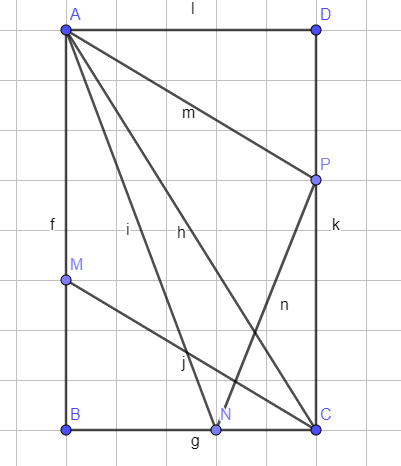  CD կողմի վրա վերցնենք P կետը, այնպես, որ AP ∥ CM, PC=AD, DP=CN, և ΔADP=ΔCPN ուղղանկյուն եռանկյունները իրար հավասր են։ Իսկ <DAP=<CPN, հետևաբար         <APD + <CPN = 90° և <APN = 90°, այսինքն ΔAPN-ն հավասարասրուն ուղղանկյուն եռանկյուն է։ Այսինքն <PAN= 45°, և քանի որ AP ∥ CM , ապա  AN և CM ուղիղների կազմած սուր անկյունը նույնպես 45° է։Զարինե ՓանյանABC ուղղանկյուն եռանկյունը լրացնենք մինչև ABCD ուղղանկյան և CD կողմի վրա ընտրենք այնպիսի K կետ, որ AK||CM:KC = ADDK = CNADK և CKN եռանկյունները հավասարն են∠DAK = ∠CKN∠AKD + ∠CKN = 90°∠AKN = 90°ADK և CKN եռանկյունների հավասարությունից AK = KN և  ∠AKN = 90° ուստի AKN-ը հավասարասրուն ուղղանկյուն եռանկյուն է որտեղից բխում է, որ՝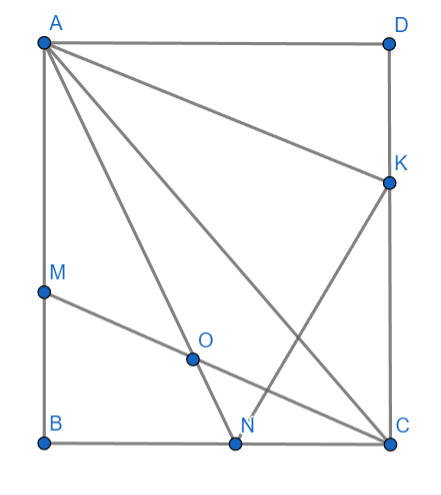 ∠KAN = 45°Քանի որ AK||CM∠AOM = ∠KAN = 45°Սարգիս ՂուկասյանՆշանակենք AM-ը x-ով, իսկ MB-ն y-ով, BC = x, NC = y, BN = x-y: AB = x+yՄի քանի անգամ օգտվենք Պյութագորասի թեորեմից․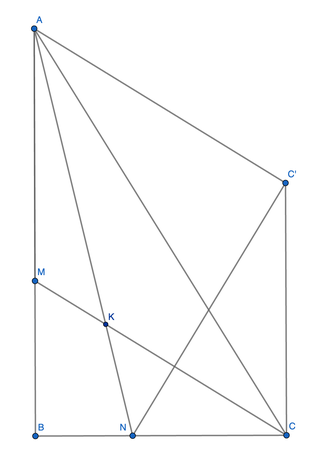 AN2 = (x+y)2 + (x-y)2 =  x2 + 2xy + y2 + x2 - 2xy +y2 = 2(x2 + y2)C’ կետը վերցված է այնպես, որ AMCC’-ը լինի զուգահեռագիծ։CC’ = xNC’^2 = (x + y)^2MC^2 = (x + y)^2 => AC’^2 = (x + y)^2, քանի որ զուգահեռագիծ էրՍտացվում է, որ AN^2 = NC’^2 + AC’^2 => ANC’ եռանկյունը հավասարաէջ ուղղակնյուն եռանկյուն է => < C’AN = <ANC’ = 45<C’AN = <MKA = 45 որպես խաչադիր անկյուններ։ Միլենա ՍիմոնյանԽնդրի պայմաններում չկան տեղեկություններ ուղղանկյուն եռանկյան տեսակի և չափսերի մասին; Հետևաբար այդ անկյունը նույն արժեքը կունենա անկախ ուղղանկյուն եռանկյան տեսակից ու չափսերից; Հարմար է դիտարկել հավասարասրուն ուղղանկյուն եռանկյունը։ Այդ դեպքում M կետը կհամընկնի B գագաթի հետ, իսկ N կետը կհամընկնի C գագաթի հետ։ AN-ը կհամընկնի AC ներքնաձիգի հետ, իսկ CM-ը՝ BC էջի հետ; Նրանց կազմած անկյունը կլինի 450; Գևորգ ՀակոբյանՊատասխան՝ 450։6․ Տրված է B և D ուղիղ անկյուններով ABCD քառանկյուն։ Գտեք ANCM քառանկյան մակերեսը, եթե АB=8, NC=3, CD=5, AM=6: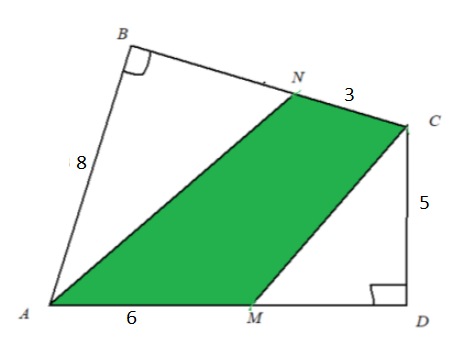 Եթե միացնենք A -ն C-ին,ապա  ANC և AMC եռանկյունների մակերեսները կլինեն համապատասխանաբար հավասար 3x8/2 = 12-ի և  6x5/2 = 15-ի: ANCM քառանկյան մակերեսը կլինեն հավասար` 12+15=27 :Մենուա ՀարությունյանՊատասխան՝ 27։7․ Արեգը ունի չորս կրիա։ Արամը կարող է ընտրել կրիաների ցանկացած ենթաբազմություն և հարցնել Արեգին, թե քանի՞սն են դրանցից արու: Նվազագույնը քանի՞ քայլով կորոշվի կրիաներից յուրաքանչյուրի սեռը։Ակնհայտ է, որ չորս հարցով կարող ենք որոշել։ Ուղղակի յուրաքանչյուր կլրիայի համար կհարցնենք։Փորձենք ցույց տալ, որ կարող ենք որոոշել նաև երեք հարցով։ Կրիաներին համարակալենք՝ 1, 2, 3, 4։ Սկզբում հարցնենք 1 և 2 կրիաների համար։Հնարավոր է երեք դեպք․Այդ կրիաները երկուսն էլ արու են։ 3 և 4 համարի կրիաների համար առանձին առանձին կհարցնենք։ Այս դեպքում երեք հարցով որոշեցինք։Այդ կրիաները երկուսն էլ էգ են։ Նորից 3 և 4 համարի կրիաների համար առանձին առանձին կհարցնենք։ Այս դեպքում էլ երեք հարցով որոշեցինք։Այդ կրիաներց մեկն է արու։Հիմա հարցնենք 2 և 3 կրիաների մասին։ Նորից հնարավոր է երեք դեպք․Երկուսն էլ արու են։ Այս դեպքում 1 համարի կրիան կլինի էգ։ Երրորդ հարցով կորոշենք 4 համարի կրիայի սեռը։Երկուսն էլ էգ են։ Այս դեպքում 1 համարի կրիան կլինի արու, և երրորդ հարցով կորոշենք 4 համարի կրիայի սեռը։Կրիաներից մեկն է արու։ Այս դեպքում 1 և 3 համարի կրիաները կլինեն նույն սեռի՝ կա՛մ երկուսն էլ արու, կա՛մ երկուսն էլ էգ։ Հիմա հարցնենք 1, 3, 4 համարի կրիաների խմբի մասին։Հնարավոր են հետևյալ դեպքերըԱյդ երեք կրիաներն էլ էգ են։ Այս դեպքում 2 համարի կրիան կլինի արու;Կրիաներից մեկն է արու։ 2 և 4 համարի կրիաները կլինեն արու, 1 և 3 համարի կրիաները կլինեն էգ։ Կրիաներից երկուսն են արու։ Այս դեպքում 1 և 3 համարի կրիաները կլինեն արու, 2 և 4 համարի կրիաները կլինեն էգ։Կրիաներից երեքն էլ արու են։ Այս դեպքում 2 համարի կրիան կլինի էգ, մյուսները կլինեն արու։Ապացուցենք, որ երկու հարցով հնարավոր չէ որոշել չորս կրիաների սեռերը։ ՆախԵթե հայտնի չէ արուների ընդհանուր քանակը մեկ հարցով հնարավոր չէ պարզել նույնիսկ երկու կրիաների սեռերըԻմանալով արուների ընդհանուր քանակը մեկ հարցով կարող ենք պարզել երկու, բայց ոչ երեք կրիաների սեռերը։ Արշակ ՄարտիրոսյանՊատասխան՝ 3։8․ Տրված է B ուղիղ անկյունով ABC եռանկյուն։ AC, BC կողմերի վրա ընտրված են համապատասխանաբար E և D կետերը այնպիսին, որ AE = EC, ∠ADB = ∠EDC: Գտեք CD:BD հարաբերությունը։Կառուցենք ABC եռանկյանը սիմետրիկ A՛BC եռանկյունը BC ի նկատմամբ: 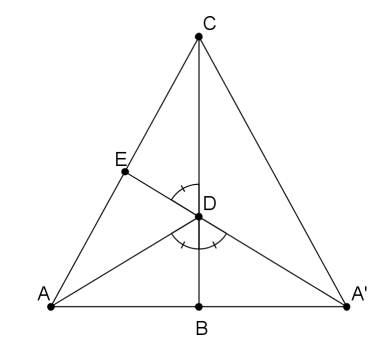 A’, D, E կետերը գտնվում են մի ուղղի վրա, քանի որ <А'DB=<EDC: Հաջորդաբար կարելի է նկատել, որ A’E, CB –ն միջնագծեր են AA’C եռանկյան համար, որից էլ հետևում է , որ D-ն  նրանց բաժանում է 2:1 հարաբերությամբ մասերի:Արշակ ՄարտիրոսյանԿառուցենք A1BC եռանկյունը սիմետրիկ ABC-ին այնպես ինչպես գծագրված է և տանենք A1D-ն։Քանի որ ∠A1DB = ∠ADB = ∠CDE, ապա՝A1, D, E կետերը գտնվում են միևնույն ուղղի վրա։D կետը հանդիսանում է AA1C եռանկյան միջնագծերի հատման կետը։Քանի որ եռանկյան միջնագծերը հատվում են մեկ կետում և հատման կետով տրոհվում գագաթից 2։1 հարաբերակցությամբ, ապա՝CD:BD հարաբերությունը կլինի 2։1Սարգիս Ղուկասյան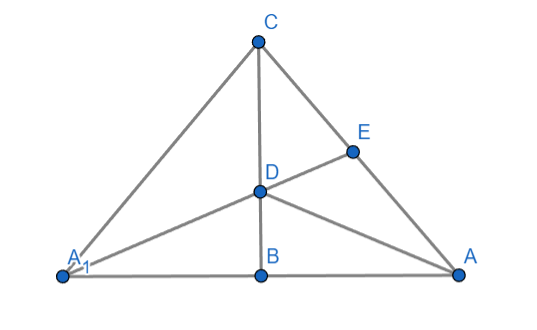 Պատասխան։ 2։19․ Տրված է 4սմ  կողմով քառակուսի, որի մի  մասը ներկված է կապույտ: Գտեք կապույտ մասի մակերեսը: Պատասխանը կլորացնել, նախապես π-ն վերցնելով 3,14: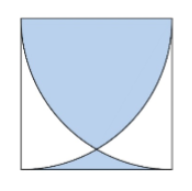 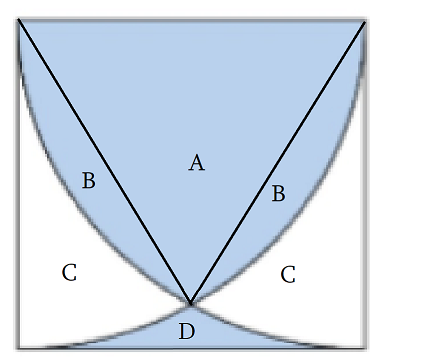 A+B= Սմբատ ՊետրոսյանԿատարենք նկարում հետևյալ նշանակումները: 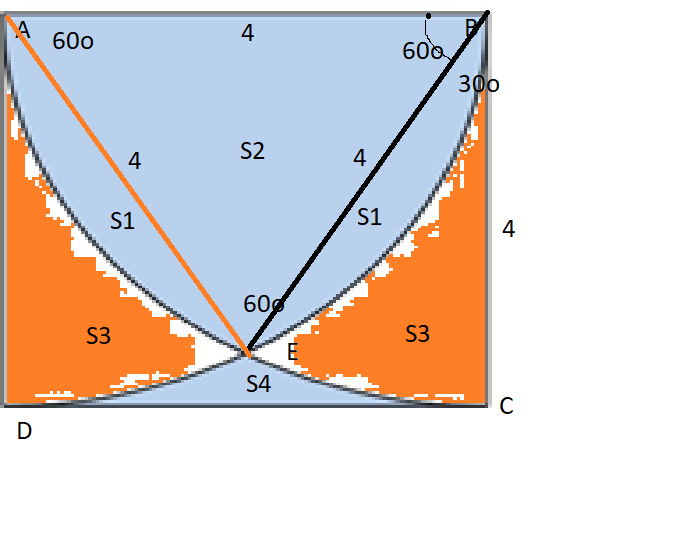 Ինչպես տեսնում ենք ABE-ն հավասարակողմ եռանկյուն է, որի յուրաքանչյուր կողմ 4 է: Այստեղ ինչու է 4, որովհետև АЕ-ն մեծ շրջանագծի շառավիղն է, ինչպես AB-ն,որի քառորդ մասն է քառակուսու միջոցով երևում: Հետևաբար եռանկյան անկյունները կլինեն 60 0: Նկարով նշանակումներ են արվել S-երով: Այժմ հաշվենք յուրաքանչյուր կտորի մակերեսը:S2==4S1 դաշտերը իրենցից ներկայացնում են սեգմենտներ, որոնց մակերեսները հավասար են:Ինչպես գիտենք սեգմենտի մակերեսը հավասար է սեկտորի մակերեսից հանելով եռանկյան մակերեսը, տվյալ դեպքում մեզ պետք է հաշվել SABE=S1+S2  սեկտորի մակերեսը, որը հավասար է՝=S1=-4S3-ի մակերեսը հաշվենք,էլի SCEB-Ի սեկտորի մակերեսից հանելով S1 սեգմենտի մակերեսըS3==4-Մնաց հաշվենք S4-ի մակերեսը, որը կարող ենք գտնել այսպես՝ քառակուսու մակերեսից հանենք մնացած մասերի մակերեսները, որոնք հաշվեցինք վերևում՝S4=SABCD-S2-2S1-2S3=42-4-+8-8+=16-4-Կապույտ մասի մակերեսն էլ կլինի՝2S1+S4+S2=-8+16-4-+4=-8+1610,521173……Արշակ ՄարտիրոսյանՊատասխան՝ 11։10․Գտեք x-ը, եթե 1-ին եղանակ՝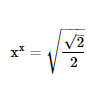 x=2-րդ եղանակ՝lnxlnx=-)x= lnx=-W( lnx)= WԸստ Լամբերտի ֆունցիայի հատկության՝W( lnx)=lnxlnx= Wx==Գրետա Բակունցxx =(2)-1/4 =()1/4=()2•1/8 =()1/8=()2•1/16=()1/16x=Անի ԱվագյանՊատասխան 1/16։